LEQ Essay (Trade Networks) Planning Prompt: In the period circa 1200 -1450, commerce along exchange networks such as the Silk Road, the Indian Ocean, and the trans-Saharan networks involved a number of new economic and commercial processes.Develop an argument that evaluates the extent to which developments in economic and/or commercial practices in Afro-Eurasia affected trade in this period. Analyze the PromptPossible Responses Analyze the following images and review the provided trade networks summary reading. List possible arguments you can make in response to the prompt in the box below.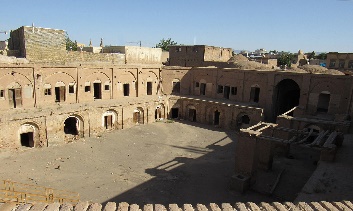 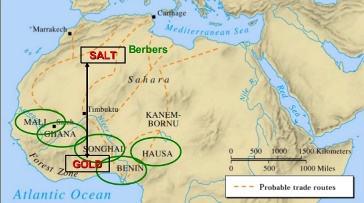 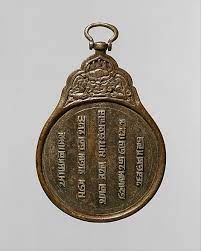 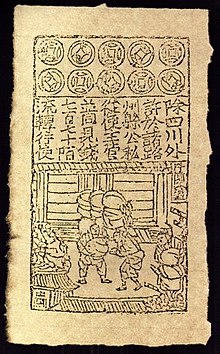 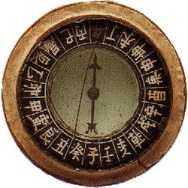 Essay OutlineContextualization (Background)Make a brief list of specific ideas/events/developments that you could write about in your introduction contextualization sentences (must be different than the evidence you will use in your body paragraphs!)Thesis Formula Ideas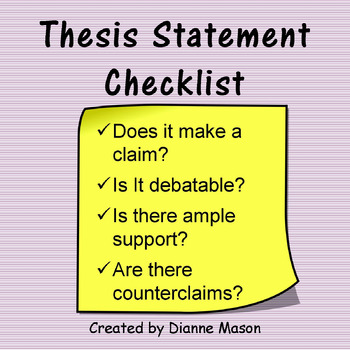 1.) Y because A, B, and C. 2.) X. However, Y because A, B, and C. 3.) Although X, Y because of A, B, and C. X= CounterargumentY= Your argument A= Evidence/Group #1B= Evidence/Group #2C= Evidence/Group #3Thesis Statement Completed Introduction Paragraph (Contextualization and Thesis Statement)